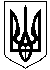 ОЛЕКСАНДРІЙСЬКА РАЙОННА ДЕРЖАВНА АДМІНІСТРАЦІЯКІРОВОГРАДСЬКОЇ ОБЛАСТІ ВІДДІЛ ОСВІТИвул. 6-го Грудня, .  Олександрія, Кіровоградська область, 28000, тел./факс 05 (235) 7-40-39, е-mail: inbox6@olex.kr-admin.gov.ua, код ЄДРПОУ 02144134Від 22.12.2018 року №1819			Керівникам закладів дошкільної, загальної середньої та позашкільної освіти Олександрійського районуЩодо безпеки життєдіяльності здобувачів освіти під час зимових канікул 2018/2019 навчального року, зимових та різдвяних святВідповідно листа управління освіти і науки, молоді та спорту Кіровоградської обласної державної адміністрації від 21.12.2018 року № 35-12/4271/0.35 для посилення контролю за збереженням життя й здоров’я здобувачів освіти доручаємо:покласти на керівників та працівників підпорядкованих закладів освіти персональну відповідальність за:збереження життя і здоров’я здобувачів освіти під час проведення урочистих заходів із нагоди новорічних та різдвяних свят, забезпечення роз’яснювальної роботи з дітьми та їхніми батьками щодо безпеки життєдіяльності під час зимових канікул 2018/2019 навчального року;забезпечення ними безпечної організації автобусних та залізничних туристично-екскурсійних перевезень здобувачів освіти, проведення екскурсій. Проведення із здобувачами освіти:інструктажу з безпеки життєдіяльності щодо правил надання долікарської допомоги та з поведінки на вулицях і дорогах, спортивних, ігрових майданчиках, у ліфті, під час користування громадським транспортом, побутовими газо - та електроприладами, виявлення вибухонебезпечних або невідомих та підозрілих предметів, про небезпеку перебування на поверхнях річок і водоймищ, вкритих кригою, пустощів із вогнем та самоушкоджень, поводження з незнайомими людьми, використання піротехніки, а також щодо профілактики шлунково-кишкових захворювань, дотримання правил гігієни у період поширення епідемічних захворювань з реєстрацією у відповідному Журналі;3)Проведення з батьками (особами, які їх замінюють):батьківських зборів, зустрічей та бесід щодо їхньої відповідальності за збереження здоров'я і життя дітей під час зимових канікул, новорічних та різдвяних свят згідно з статтею 12 Закону України “Про охорону дитинства”, частиною 2 статті 150, частиною 1 статті 152 Сімейного кодексу України вони несуть відповідальність, зокрема за збереження здоров'я своїх дітей, а також навчання їх;під час проведення урочистих заходів із нагоди новорічних та різдвянихсвят:забезпечити вільний доступ до шляхів евакуації та первинних засобів пожежогасіння в приміщеннях святкових залів;заборонити використання легкозаймистих прикрас, несправних освітлювальних гірлянд, а також ялинки, що не оброблені спеціальним розчином, феєрверків, петард, інших піротехнічних виробівзабезпечити контроль за організацією режиму роботи закладів освіти під час зимових канікул, проведенням повторних інструктажів із сторожами, черговими працівниками, обслуговуючим персоналом котелень.Питання безпеки життєдіяльності учасників освітнього процесу під час зимових канікул, проведення новорічних та різдвяних свят тримати на персональному контролі. Головний спеціаліст відділу освіти				С.Михайленко